Załącznik Nr 3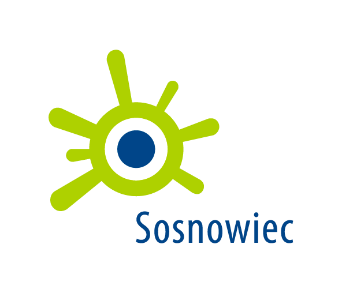 								Do Umowy Nr WZO/PrZ/    /2018WNIOSEKo objęcie dofinansowaniem w ramach programu polityki zdrowotnej pn. „Dofinansowanie do leczenia niepłodności metodą zapłodnienia pozaustrojowego dla mieszkańców Miasta Sosnowca w latach 
2017-2020”. My niżej podpisani: Imię i nazwisko (kobieta): ………………………………………………………………………………Imię i nazwisko (mężczyzna): ……………………………………………………………………………Numer telefonu: 	…………………………………………………Adres email: 		…………………………………………………wnioskujemy o objęcie dofinansowaniem w ramach programu polityki zdrowotnej pn. „Dofinansowanie do leczenia niepłodności metodą zapłodnienia pozaustrojowego dla mieszkańców Miasta Sosnowca 
w latach 2017-2020”. Jednocześnie oświadczamy, że: Pozostajemy w związku małżeńskim/partnerskim*.Od co najmniej roku zamieszkuję na terenie Sosnowca **:Imię 	…………………	Nazwisko 	…………………Ulica	…………………	nr domu	…………………	nr lokalu       …………………Imię 	…………………	Nazwisko 	…………………Ulica	…………………	nr domu	…………………	nr lokalu       …………………Poddaliśmy się wcześniejszemu leczeniu niższego rzędu, które zakończyło się niepowodzeniem / posiadamy bezpośrednie wskazanie do zapłodnienia pozaustrojowego*. Ubiegamy się o dofinansowanie do zabiegu zapłodnienia pozaustrojowego realizowanego w ramach Programu tylko u jednego realizatora Programu – podmiotu leczniczego udzielającego świadczeń polegających na leczeniu niepłodności metodą zapłodnienia pozaustrojowego. Jesteśmy świadomi, iż możemy skorzystać wyłącznie z jednokrotnego dofinansowania w ramach realizacji programu w 2018 roku. Jesteśmy świadomi odpowiedzialności karnej za przestępstwo składania fałszywych zeznań 
(art. 233 §1 ustawy z dnia 6 czerwca 1997 r. – kodeks karny: „kto składając zeznanie mające służyć za dowód w postepowaniu sądowym lub w innym postępowaniu prowadzonym na podstawie ustawy zeznaje nieprawdę lub zataja prawdę podlega karze pozbawienia wolności dl lat 3”), co potwierdzamy własnoręcznym podpisem. …………………………….					…………………………….(miejscowość, data)						          (podpis – kobieta)									…………………………….									         (podpis – mężczyzna)* właściwie podkreślić** może dotyczyć tylko jednej z osób pozostających w związku małżeńskim lub partnerskimPESEL (kobieta) PESEL (mężczyzna) 